Приложение 11.Мониторинг деятельности муниципального методического объединения учителей физической культуры в 2022-2023 учебном году2.Мониторинг деятельности учителей физической культуры Мониторинг представлен в виде таблице спартакиады школьников , на котором наглядно видно деятельность школ за прошедший период.СПАРТАКИАДА ШКОЛЬНИКОВ АЛТАЙСКОГО РАЙОНА  2022-20233. Анализ деятельности МО по основным направлениям с выводами.                 Главным направление в деятельности МО в 2022-20023 учебном году стало в ведение измененных ФГОС. На протяжении всего учебного года учителями велась апробация рабочих программ, по которым на общем собрании МО были выделены недочёты   и устранялись ошибки в планировании. проводилась спланированная и организованная работа, с одарѐнными учащимися, позволяя показывать высокие результаты на районных и краевых соревнованиях.                Педагоги школ продолжили работу по организации проведения тестирования нормативов Всероссийского физкультурно-спортивного комплекса «Готов к труду и обороне» (ГТО). В октябре месяце Попов И.Н. и Цирюльников С.Г. прошли курсы по ГТО.  Боле 400детей приняло участие в сдаче нормативов, более 80 детей награждены значками.               В соответствии с Порядком проведения всероссийской предметной олимпиады школьников во всех школах проводился школьный этап ВсОШ. Победители приняли участие в муниципальном этапе ВсОШ. По итогам муниципального этапа Всероссийской олимпиады школьников победителями и призѐрами стали обучающиеся АСОШ №1, АСОШ №2, АСОШ №5, Россошинской ООШ и Нижнекаменской СОШ, АОШ№3.На краевом уровни удачно выступили ребята из Айской школы в "Президентских состязаниях" заняв  в общекомандном зачете 2 место. Баскетболисты АСОШ 5 в зоне Восток заняли третье место, Россошинские школьники выступали в Кес-баскете заняв 4 место в зоне Восток, а также выступили на краевом фестивале ГТО           В первые за 13 лет прошла районная спартакиада школьников по 22 двум видам, в которой приняло участие 13 школ района. По итогам спартакиады первая шестёрка была награждена сертификатами на общую сумму 300тыс.руб. Победителям стала АСОШ№5, второе место АСОШ№2 и замкнула тройку призеров Россошинская ООШВыводы и рекомендации на 2023-2024 учебный год:Анализ работы МО учителей физической культуры обозначил следующие проблемы: в связи с ситуацией, недостаточность проведения открытых урочных и внеурочных мероприятий. Невысокая активность некоторых членов МО в улучшении методической работыПредложения по решению выявленных проблем. Большое внимание уделялось технике безопасности на уроках, изучению нормативных документов и инновационных идей. Продолжается активная работа по внедрению в учебно-воспитательный процесс здоровьесберегающих и игровых технологий, методики развития кондиционных и координационных способностей школьников на материале базовых видов спорта.Однако, учителям МО необходимо:· систематизировать имеющийся опыт работы в целях его популяризации и распространения;· развивать накопительную систему методической работы, способствующей развитию непрерывного образования педагогов;· представлять опыт своей работы не только на уровне школы, но и в электронных СМИ в сети Интернет.Вывод: Исходя из анализа проведенной работы, можно сделать вывод о том, что вся работа направлена на создание системы обучения, обеспечивающей потребность в обучении каждого ученика с учетом его склонностей, интересов и возможностей. Большое внимание уделяется сохранению и поддержанию здоровьесберегающей образовательной среды. Предложения мероприятий МО1 Разработать календарь открытых урочных и внеурочных мероприятий учителей в образовательных организациях.2 Разработать календарь спартакиады обучающихся по физической культуры, внести их в календарь внеурочной и внеклассной деятельности.3 Оказание помощи учителям в планировании, организации и анализе педагогической деятельности, в реализации принципов и методических приемов обучения и воспитания, в развитии современного стиля педагогического мышления.4 Совершенствовать работу педагогов по формированию исследовательской  деятельности обучающихся в рамках учебных предметов(физическая культура);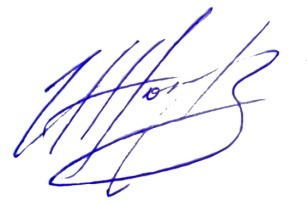 Руководитель муниципального МО _______Попов И.Н.__ ________________(Ф.И.О.)   Приложение 2План мероприятий муниципального методического объединения учителей физической культуры  на 2023-2024 учебный год.Руководитель муниципального МО ________Попов И.Н._________________(Ф.И.О.)   №Дата проведения мероприятияМесто проведенияОрганизаторы, ответственныеТема Цели и задачиСодержание мероприятияРезультаты и итоги126.08АСОШ №1Попов И.Н., Савинцева А.С.Утверждение плана спортивной работы 2022-2023 учебный год. Утвердить план спортивной работы 2022-2023 учебный год..Утверждение плана спортивной работы 2022-2023 учебный годУтверждили  план спортивной работы 2022-2023 учебный год с поправками дополнениями.23.11АСОШ№1Попов И.Н. Савинцева А.С.1.ГТО правила выполнения тестов2.Совершенствование двигательных качеств баскетболиста3.Волейбол правила,  подготовка волейболистов 1 года обучения.Ознакомится с изменениями, ГТО, волейбола, баскетбола Выступление Цирюльникова С.ГГТО правила,Выступление Попова И.Н. Совершенствование двигательных качеств баскетболиста.Выступление Савинцевой А.С. Волейбол правила,  подготовка волейболистов 1 года обученияВыслушали и обсудили доклад1.ГТО правила выполнения тестов2.Совершенствование двигательных качеств баскетболиста3.Волейбол правила,  подготовка волейболистов 1 года обучения326.03АСОШ №2Попов И.Н. Терехова Н.А.Доклад "Внедрение  программы начального и общего образования ФГОС в АСОШ№2"Ознакомится с работой по ФГОС в АСОШ2Выступление Терехова Н.А. "Внедрение  программы начального и общего образования ФГОС в АСОШ№2"Выслушали и обсудили доклад"Проектная деятельность на уроках физической культуры и ее роль в формировании УУД в условия в ведения ФГОС."ШКОЛАШКОЛАКросс Шахматы ЛыжиГириЛёгкая атлетикаКес-баскет (м)Кес-баскет(д)Волейбол (м)Волейбол (д)Теннис 2005Футбол 2007гФутбол 2009гВолейбол 2007(м)Волейбол 2007(д)Баскетбол 2007(м)Баскетбол 200?(д)Шиповка юных 2010Теннис 2007«Президентские»Весёлые старты 2012Пионербол 2012(м)Пионербол 2012(д)ГТООлимпиадаОчки Место АСОШ 5Местоочки1305191301301302272274212271301307-81413013042132422713042140304721АСОШ 1Местоочки3242273242272275-6182274211307151307-8142271302273246177156171305-61822740204312Россошинская ООШМестоочки7154213243243241305-6184213248134215-61832432413042113042142122732440304183АСОШ 2Местоочки2276172274214212273245-6185-6185193245-6189-10105-6185-6184213245196173245-61840303814Нижнекаменская СОШМестоочки5191091306175-6184217-8148132277-8145-61822781322751971571540303645Старобелокурихинская СОШМестоочки8135194215193243241305195-6184212277-81451951922732430203376Сарасинская СОШМестоочки6173249119119117-8142275-6185-61842171532471581342113010102867Айская СОШМестоочки4211308135195193247-8147-8147-8142271307158135-61840102818Куяганская СОШМестоочки9117157157151307-8145197-814324421402079Куячинская СОШМестоочки1256178137-8145-6186178139-10105-6184016510АООШ 3Местоочки1094211255199112020100 11Школа ИнтернатМестоочки11751940 6612Макарьевская ООШМестоочки1171331096172913№Дата проведения мероприятияМесто проведенияОрганизаторы, ответственныеТема Цели и задачиСодержание мероприятияПланируемые результаты1Сентябрь-майШколы  Алтайского районаПопов И.Н.Спартакиада школ Алтайского районаРазвитие массового спорта в Алтайском районе. Поощрение лучших школ районаСоревнования, олимпиадаУчастие в соревнованиях максимальное количества школ, выявление лучших спортсменов района. Формирование сборной района по различным видам спорта2В течении годаШколы  Алтайского районаПо положению соревнованияРазвитие массового спорта в Алтайском районеСоревнования Участие в соревнованиях максимальное количества школ, выявление лучших спортсменов района. Формирование сборной района по различным видам спорта3августАСОШ №2Попов И.Н. Терехова Н.А..Разработка спартакиадына 2023-2024 учебный годРазработать спартакиаду школьников Алтайского районаРазработать план спортивных мероприятийУтвердить  план спартакиады на учебный год4октябрьАСОШ №1Попов И.Н., Савинцева А.С.Подготовка к предметной олимпиаде.Доклад  по теме самообразованияСоздать комиссию муниципального этапа предметной олимпиады. Разработать примерную олимпиаду на школьном уровне.Провести выборы преподавателей в комиссию на олимпиаду по физической культуре.Доклад  по теме самообразованияВыбрать преподавателей в комиссию на олимпиаду по физической культуре5мартАСОШ№5Попов И.Н., .